23.06.2020  № 1095О признании утратившими силу некоторых правовых актов администрации города Чебоксары В соответствии Федеральным законом от 06.10.2003 № 131-ФЗ «Об общих принципах организации местного самоуправления в Российской Федерации», в целях приведения нормативных правовых актов органов местного самоуправления города Чебоксары в соответствие с действующим законодательством, администрация города Чебоксары    п о с т а н о в л я е т:Признать утратившими силу следующие правовые акты администрации города Чебоксары:постановление главы администрации г. Чебоксары Чувашской Республики от 09.02.1998 № 194 «О внешнем виде жилых зданий и сооружений в г. Чебоксары»;постановление главы администрации города Чебоксары Чувашской Республики от 04.12.1998 № 1731 «Об утверждении договора на обслуживание приватизированной квартиры»;постановление администрации г. Чебоксары Чувашской Республики от 28.05.1999 № 75 «Об утверждении Методики расчета нормативной себестоимости и экономически обоснованных тарифов на содержание и ремонт жилья»; постановление администрации г. Чебоксары Чувашской Республики от 03.04.2000 № 47 «О развитии конкуренции в сфере содержания и обслуживания жилищного фонда города Чебоксары»;постановление главы администрации г. Чебоксары Чувашской Республики от 25.02.2004 № 26 «О порядке установки антенно-фидерных устройств на объектах жилого комплекса г. Чебоксары»;постановление главы администрации г. Чебоксары Чувашской Республики от 12.03.2004 № 40 «О мерах по обеспечению безопасной эксплуатации газоиспользующего оборудования»;постановление главы администрации г. Чебоксары Чувашской Республики от 02.08.2004 № 157 «О мерах погашения задолженности по оплате жилья и коммунальных услуг»;постановление администрации г. Чебоксары Чувашской Республики от 22.02.2005 № 49 «Об организации работы по повышению ответственности граждан за оплату жилья и коммунальных услуг»;постановление главы администрации г. Чебоксары Чувашской Республики от 16.06.2005 № 176 «Об утверждении цен на услуги по предоставлению права размещения оконечного оборудования операторами связи в муниципальных нежилых помещениях (зданиях) города Чебоксары»;постановление главы администрации г. Чебоксары Чувашской Республики от 05.10.2005 № 247 «Об утверждении цен на услуги по предоставлению права эксплуатации конструктивных элементов жилых зданий предприятиями, предоставляющими услуги связи, расположенных в муниципальных жилых домах г. Чебоксары»;распоряжение главы города Чебоксары Чувашской Республики от 11 ноября 2005 № 4103-р "Об утверждении ведомости оценки участника конкурса для определения подрядчиков на выполнение работ по содержанию, техническому обслуживанию и ремонту жилищного фонда города Чебоксары";постановление главы г. Чебоксары Чувашской Республики от 30.11.2005 № 276 «О плате за обслуживание переговорного устройства (домофона) в муниципальных жилых домах города Чебоксары»;постановление главы г. Чебоксары Чувашской Республики от 26.03.2008 № 70 «О мерах по обеспечению безопасной эксплуатации газоиспользующего оборудования»;постановление главы администрации г. Чебоксары Чувашской Республики от 28.07.2008 № 197 «О возложении функций по начислению, учету и контролю за правильностью исчисления, полнотой и своевременностью осуществления платежей в бюджет платы за пользование жилым помещением для нанимателей жилых помещений по договорам социального найма и договорам найма жилых помещений муниципального жилищного фонда города Чебоксары»;постановление администрации г. Чебоксары Чувашской Республики от 30.12.2010 № 288 «Об утверждении Порядка работы аварийно-ремонтных служб, осуществляющих обслуживание и содержание многоквартирных домов города Чебоксары»;постановление администрации г. Чебоксары Чувашской Республики от 27.08.2013 № 2755 «Об утверждении критериев оценки эффективности деятельности управляющих организаций»;постановление администрации г. Чебоксары Чувашской Республики от 09.10.2013 № 3255 «Об утверждении Регламента информационного взаимодействия лиц, осуществляющих поставки ресурсов, необходимых для предоставления коммунальных услуг, и (или) оказывающих коммунальные услуги в многоквартирных и жилых домах либо услуги (работы) по содержанию и ремонту общего имущества собственников помещений в многоквартирных домах, при предоставлении информации».2. Управлению информации, общественных связей и молодежной политики администрации города Чебоксары опубликовать настоящее постановление в средствах массовой информации.3. Настоящее постановление вступает в силу со дня его официального опубликования.4. Контроль за исполнением настоящего постановления возложить на заместителя главы администрации города Чебоксары по вопросам ЖКХ - начальника управления ЖКХ, энергетики, транспорта и связи В.И. Филиппова.Глава администрации города Чебоксары                                         А.О. ЛадыковЧăваш РеспубликиШупашкар хулаАдминистрацийěЙЫШĂНУ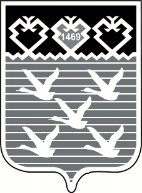 Чувашская РеспубликаАдминистрациягорода ЧебоксарыПОСТАНОВЛЕНИЕ